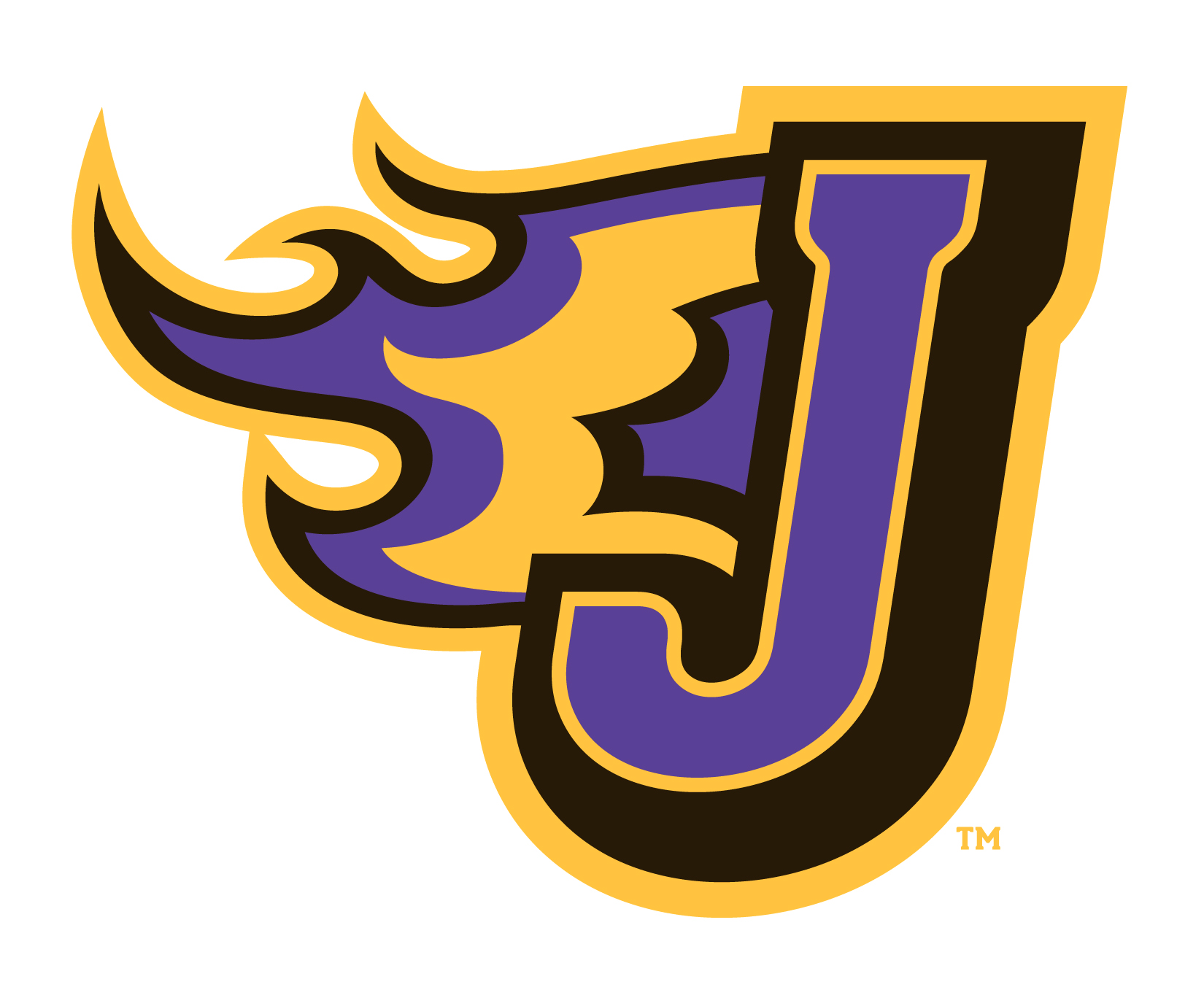 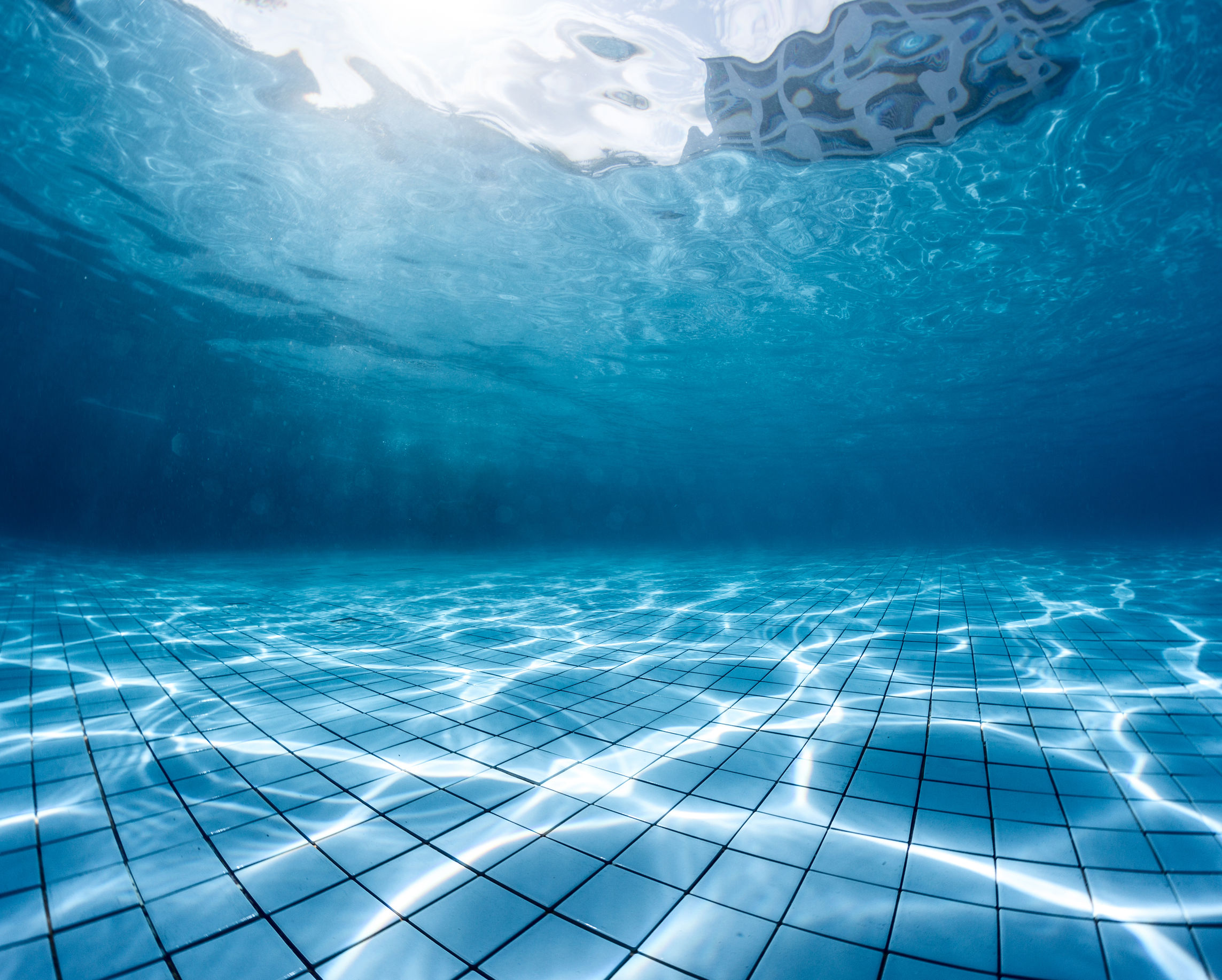 SundayMondayTuesdayWednesdayThursdayFridaySaturday1A=Age GroupC=ChallengeS= SelectBlack font=All teams*optional/subject to cancel due to meetAll practices except weekends need dryland clothesPOOL CLOSEDHoliday 2345678C: 6:00-7:30pmS:7:00-9:00pmA: 6:00-7:30 pmS:7:00- 9:00 pmC: 6:00-7:30pmS:7:00-9:00pmA: 6:00-7:30 pmS:7:00- 9:00 pmC: 6:00-7:30pmS:7:00-9:00pmPOOL CLOSED  High School Swim MeetGO DRAGONS!9101112131415C: 6:00-7:30pmS:7:00-9:00pmA: 6:00-7:30 pmS:7:00- 9:00 pmC: 6:00-7:30pmS:7:00-9:00pmA: 6:00-7:30 pmS:7:00- 9:00 pmC: 6:00-7:30pmS:7:00-9:00pmSkywalk OpenWellmark Y*B: 10-12 pmSkywalk OpenWellmark Y16171819202122Skywalk Open     POOL CLOSEDMLK DayA: 6:00-7:30 pmS:7:00- 9:00 pmC: 6:00-7:30pmS:7:00-9:00pmA: 6:00-7:30 pmS:7:00- 9:00 pmC: 6:00-7:30pmS:7:00-9:00pm*B: 10-12 pm23242526272829                               30Winter Blues Blaster    Blaze Swim MeetGO BLAZE!C: 6:00-7:30pmS:7:00-9:00pm                              31C: 6:00-7:30pmS:7:00-9:00pmA: 6:00-7:30 pmS:7:00- 9:00 pmC: 6:00-7:30pmS:7:00-9:00pmA: 6:00-7:30 pmS:7:00- 9:00 pmWinter Blues Blaster    Blaze Swim MeetGO BLAZE!Winter Blues Blaster    Blaze Swim MeetGO BLAZE!